BRANDON HIGH SCHOOL
GIRLS VARSITY TENNISBrandon High School Girls Varsity Tennis falls to Kearsley High School 5-3Tuesday, May 1, 2018
3:15 PM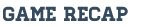 1S / Stephanie Lane(K) def. Rachel Foltz(B) 7-5, 6-1
2S / Claudia Moore(K) def. Brianna Powers(B) 6-4, 6-0
3S / Eileen O'Rourke(K) def. Sarah Andrus(B) 6-2, 6-1
4S / Brooke Mannor(K) def. Jordan Sharpe(B) Injury / Forfeit

1/D Bella Lauinger/Katie Burgess(B) def. Hannah Hendley/Brooklyn Smith(K) 6-3, 6-2
2/D Alex Novotny/Hikari Makino(B) def. Emily Jones/Mickeely Dias(K) 7-5, 6-4 
3/D Mallory Teed/Kasey Palmer(K)def.Clemintine Gourley/Morgan Saunders(B)7-6(1), 6-3
4/D Kaitlyn Powers/Calli Teberian(B) def. Ellena Dye/Marcie Godfrey(K) 7-5, 6-4